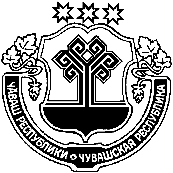 В соответствии с Федеральным законом от 10.07.2023 № 286-ФЗ «О внесении изменений в отдельные законодательные акты Российской Федерации» администрация Красночетайского муниципального округа Чувашской Республики постановляет:  1. Внести в Кодекс этики и служебного поведения муниципальных служащих в администрации Красночетайского муниципального округа Чувашской Республики, утвержденный постановлением администрации Красночетайского муниципального округаЧувашской Республики от 23.03.2023 №187 следующие изменения:1.1. В разделе 4:а) пункт 4.2 дополнить подпунктом «ж» следующего содержания:«ж) представление муниципальным служащим заведомо недостоверных сведений о своих доходах, расходах, об имуществе и обязательствах имущественного характера, а также о доходах, расходах, об имуществе и обязательствах имущественного характера своих супруги (супруга) и несовершеннолетних детей;б) пункте 4.4 изложить в следующей редакции:«4.4. Непринятие муниципальным служащим, являющимся стороной конфликта интересов, мер по предотвращению или урегулированию конфликта интересов является правонарушением, влекущим увольнение муниципального служащего с муниципальной службы, за исключением случаев, установленных федеральными законами.  Непринятие муниципальным служащим, являющимся представителем нанимателя, которому стало известно о возникновении у подчиненного ему муниципального служащего личной заинтересованности, которая приводит или может привести к конфликту интересов, мер по предотвращению или урегулированию конфликта интересов является правонарушением, влекущим увольнение муниципального служащего, являющегося представителем нанимателя, с муниципальной службы, за исключением случаев, установленных федеральными законами.»2. Настоящее постановление вступает в силу после его официального опубликования.Глава Красночетайскогомуниципального округа                                                                                     И. Н. Михопаров     Подготовил:                                                    Главный специалист-экспертотдела правового обеспечения                                                             В.В. МихеевЧĂВАШ РЕСПУБЛИКИХĔРЛĔ ЧУТАЙ МУНИЦИПАЛЛӐ ОКРУГӖН   АДМИНИСТРАЦИЙĕЧУВАШСКАЯ РЕСПУБЛИКА АДМИНИСТРАЦИЯ  КРАСНОЧЕТАЙСКОГО МУНИЦИПАЛЬНОГО ОКРУГАЙЫШĂНУ09.02.2024   97  №Хĕрлĕ Чутай салиПОСТАНОВЛЕНИЕ09.02.2024 № 97село Красные ЧетаиО внесении изменений в постановление администрации Красночетайского муниципального округа Чувашской Республики от 23.03.2023 № 187 «Об утверждении кодекса этики и служебного поведения муниципальных служащих в администрации Красночетайского муниципального округа Чувашской Республики»